West Yorkshire Police & Crime Panel 1st Floor, Policy & Partnerships Wakefield Town Hall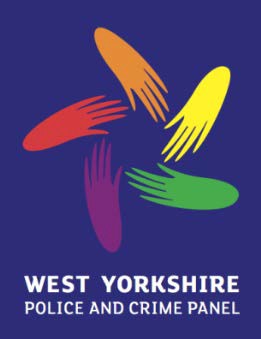 Wood Street Wakefield WF1 2HQTel: 07920 8333920pcpofficer@wakefield.gov.uk swilkinson@wakefield.gov.uk26th September 2018To:	Members of the West Yorkshire Police and Crime PanelCouncillors Alison Lowe, Salma Arif, Russell Brown, Amanda Carter, Richard Dunbar, Tariq Hussain, Mohammed Naeem, Amanda Pinnock, Andrew Pinnock,  Tony Wallis, Alan Wassell, Sophie Whittaker	Mr Roger Grasby, Mrs Jo SykesDear Panel MemberMEETING OF THE WEST YORKSHIRE POLICE AND CRIME PANEL 10.00am FRIDAY, 5TH OCTOBER 2018I am pleased to invite you to attend a meeting of the West Yorkshire Police and Crime Panel, which will be held at 10:00am on Friday, 5th October 2018 at County Hall, Burton Street, Wakefield WF1 2QW.The Member-only briefing will commence at 9am.The Agenda for the meeting is detailed on the following page. Yours sincerely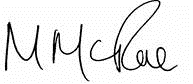 Merran McRaeChief OfficerWest Yorkshire Police and Crime PanelAs a courtesy to colleagues, will you please ensure your mobile phones and pages are on silent prior to the start of the meeting.  Thank you.West Yorkshire Police and Crime PanelFriday, 5th October 201810.00am to 12.00pmCounty Hall, WakefieldAgendaAcceptance of apologies for absenceUrgent ItemsTo note any items which the Chair has agreed to add to the agenda on the grounds of urgency3.	Members’ Declaration of Interest	Members are reminded of the requirement to make an appropriate verbal Declaration at the meeting on any item(s) on the agenda in which they have an interest.  Having done so, Members are asked to complete a form detailing the Declaration, which will be available from the Committee and Members’ Services Officer at the meeting.Exclusion of the Public - Exempt Information	In relation to reports containing exempt information to consider and, if approved, pass the following resolution:-	“That the public and press be excluded from the meeting during consideration of agenda item 4 on the grounds that it is likely to involve the disclosure of exempt information as described in Part 1 of Schedule 12A to the Local Government Act 1972, as amended”.IN PRIVATE4.	Review of Complaint 	Panel to consider a request for review from a complainant regarding decisions taken by the Complaint’s Sub Panel concerning complaints against the PCC.	(Confidential papers) IN PUBLIC5.	Assessing the Impact of the PCC	Wakefield’s CSP Chair, Cllr Maureen Cummings to attend at 10.30am	Report attached6.	Work of the Joint Independent Audit Committee	Trevor Lake, Chair of the JIAC attending the meeting at 11.00am 	Report attached7.	Any Other Business 	Of which notice has been given8.	Date and Time of Next MeetingMeeting to be held at 9.30 am on Friday, 9th November in the Kingswood Suite, Wakefield Town Hall.